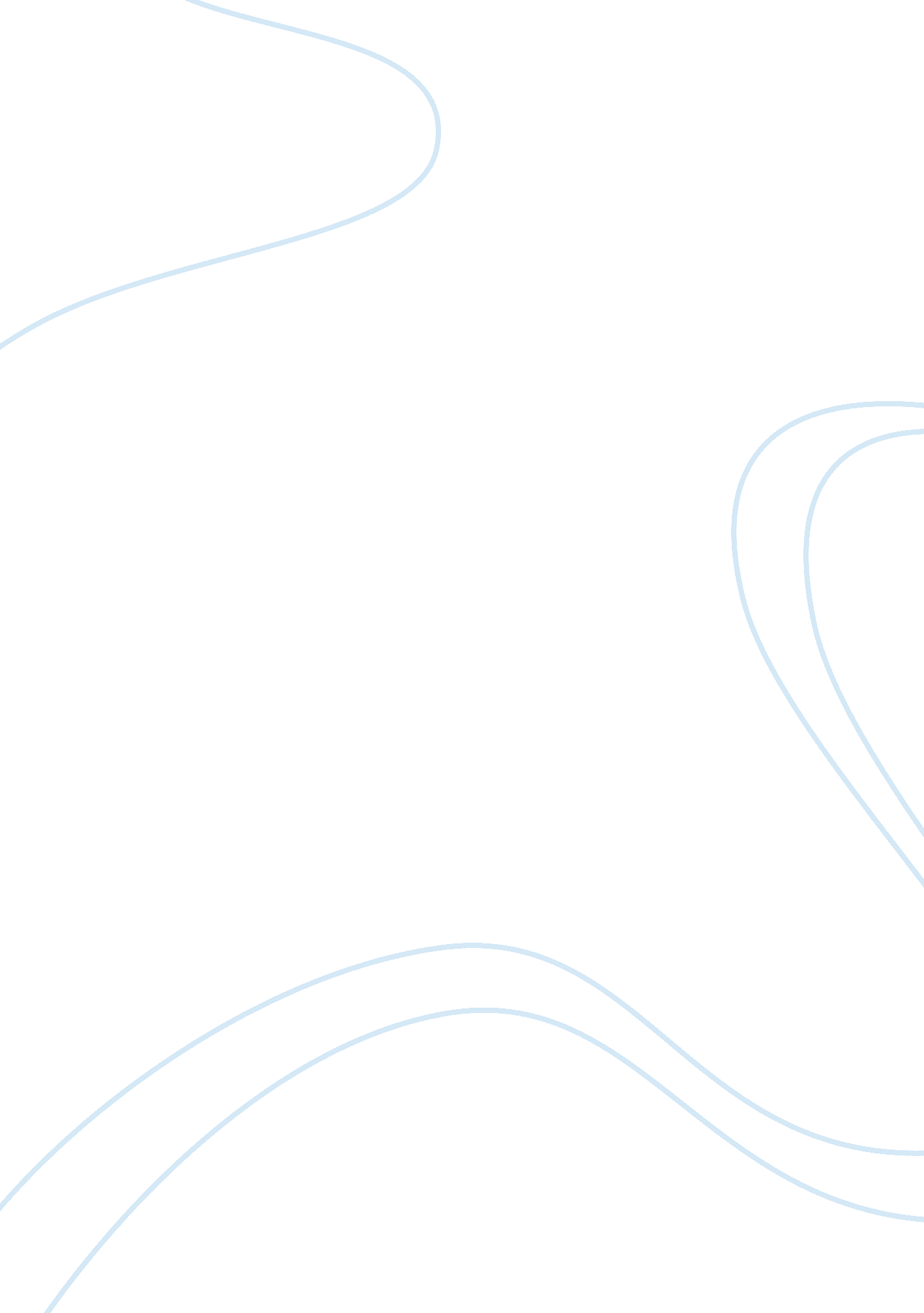 Intermittent hypoxia in childhood: the harmful consequences versus potential bene...Health & Medicine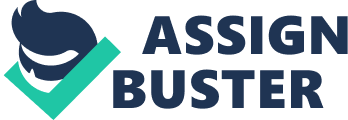 Introduction Episodes of intermittent hypoxia (IH) are among typical consequences of immature respiratory control. Particularly, the incidence of IH in the infants with low birth weight would increase progressively over the first 4 weeks of postnatal life and reach a subsequent plateau followed by a slow decline beginning at sixth to eighth weeks. Repetitive cycles of hypoxia/reoxygenation often lead to a pro-inflammatory cascade with resultant multisystem morbidity, including retinopathy of prematurity and impaired growth, as well as cardio-respiratory instability and neurodevelopmental defects ( 1 , 2 ). Similarly, 15 years ago, Gozal and colleagues had described that IH is the most frequent form of hypoxia occurring in the developing mammal ( 3 ), because the maturational process of neural, mechanical, pulmonary, and sleep state-dependent factors would all favor the occurrence of IH during early postnatal life. It has been increasingly recognized that hypoxia, even when short lasting, can modify subsequent respiratory responses to hypoxia and induce a variety of genes whose consequences will persist for much longer periods than the duration of the hypoxic stimulus itself, i. e., functional and adaptive plasticities. The dynamic interactions between the severity, overall duration, and repetitive frequency of IH and the level of maturity of the organs and systems at the time of IH will modify the ventilatory, metabolic, and cardiovascular responses to hypoxia and the adaptive (beneficial) or maladaptive (detrimental) consequences after exposure to IH. In this review article, we primarily focus on providing an impartial overview on the currently available evidence regarding the functional and structural impact of IH in healthy children or pediatric patients. In addition, the interested readers may find many other important aspects of IH research in adult individuals in two monographs that we recently edited ( 4 , 5 ). Intermittent Hypoxia and Cardiovascular and Metabolic Functions Obstructive Sleep Apnea: Pathological Consequences in Pediatric Patients One of the most common examples of the negative health impact of IH is obstructive sleep apnea (OSA), which is characterized by brief, recurrent cycles of hypoxia-reoxygenation, typically <60 s in duration. Such repetitive cycles activate sympathetic nervous system and systemic inflammation. When OSA becomes a chronic condition, it often results in adverse physiological effects such as abnormal gas exchange and/or alteration of sleep patterns that impact on health and development ( 6 ). In fact, pediatric OSA is not only a very frequent condition affecting 2–4% of all children but also is associated with an increased risk for a variety of end-organ injury and dysfunction (such as accelerated atherosclerosis and endothelial dysfunction) that impose both immediate and potentially long-term morbidities and resultant high healthcare costs ( 7 ). There are a number of reports indicating that alterations in autonomic nervous system function occur in children with OSA, including either an increase in sympathetic nervous system tone and/or responsiveness, or the emergence of sympathetic–parasympathetic imbalance ( 8 – 10 ). A recent prospective cross-sectional study of 26 children with polysomnography-confirmed OSA (versus 30 children in control group) demonstrated that OSA in children was associated with increased lipid peroxidation in an OSA severity-dependent manner, indicated by a positive correlation between plasma oxidized low-density lipoproteins and the apnea/hypopnea index ( 11 ). Interestingly, a recent review by Gozal’s group suggested that IH may not be the primary cause of pathological disorders in pediatric patients with OSA ( 12 ). In addition to the component of IH, OSA is also accompanied by hypercapnia, which may be a main contributor to the development of pathological process. The combination of IH, sleep fragmentation, episodic hypercapnia, and increased intrathoracic pressure swings can separately and together activate or amplify the onset and propagation of endothelial dysfunction, atherogenesis, increased systemic inflammation, oxidative stress, and activation of adhesion molecules and coagulation ( 13 , 14 ). Tam et al. used a piglet model of infant OSA to evaluate circulating IL-6, TNF-alpha, and C-reactive protein following exposure to acute hypercapnic IH ( 15 ). The IH protocol consisted of two 90-min sessions of hypercapnic IH with arterial blood sampled before and after each session. The authors concluded that acute hypercapnic IH caused a transient increase in pro-inflammatory cytokine – IL-6 levels, which may have implications for the pro-inflammatory status in pediatric OSA. Substantial evidence also suggested a major role for IH in altering autonomic nervous system control ( 12 ). Both IH and CO 2 retention may augment sympathetic nerve activity (SNA) via stimulation of both central and peripheral chemoreceptors in adults ( 16 ). SNA is higher in infants and young children, and progressively declines through age 5–7 years, followed by a stable period until the beginning of puberty that is associated with increases in SNA ( 17 – 19 ). Until today, little information is available concerning the effect of IH on SNA in children. In addition, severe retinopathy of prematurity was also associated with more variable, longer, and less severe IH events in preterm infants ( 20 ). The increased SNA may be driven by two major and potentially interactive pathways as previously proposed, i. e., (1) peripheral chemoreceptor- and baroreceptor-dependent pathway ( 21 – 23 ); and (2) interactions between peripheral and central nervous system (CNS)-located pathways ( 24 , 25 ). In addition, Zhao et al. suggested that IH differentially regulates plasma membrane Na + channels in the developing brain, depending on duration of IH ( 26 ). Intermittent Hypoxia and Cardiovascular and Metabolic Responses in Children As IH episodes are common among preterm infants, the early postnatal chronic IH exposure may lead to long-term alterations in cardio-respiratory control, such as reduction in baroreflex sensitivity. Reeves et al. have shown that the exposure of rats to chronic IH for the first 30 days of life leads to the substantial structural changes within both nucleus tractus solitarii and ventrolateral medulla ( 27 ). A more recent study by Pozo et al. tested the hypothesis that a clustered versus dispersed pattern of repetitive IH during early postnatal life would induce differential long-term alteration in growth and cardiovascular regulation in rat pups from 1 to 7 days of life ( 28 ). They found that exposure to both patterns of repetitive IH-induced early growth restriction and exhibited a sustained decrease in heart rate. By contrast, only the clustered paradigm resulted in a significantly lower BP versus controls, while dispersed IH protocol had no effect on blood pressure. Apparently, the repetitive IH during a critical developmental window with either clustered or dispersed IH exposure paradigm contributed to prolonged changes in sympathovagal balance of cardiovascular regulation ( 28 ). Pediatric OSA is associated with cardiovascular consequences, including accelerated atherosclerosis and endothelial dysfunction in blood vessels ( 7 ). Severe and chronic IH as occurs during a number of disease states can induce a series of cellular and molecular responses that result in cell injury and death. In response to IH, a number of signaling pathways are involved in oxygen sensing, oxidative stress, metabolism, catecholamine biosynthesis, and immune responsiveness. The cumulative effect of these processes over time can undermine cell integrity and functionality ( 29 ). In adult individuals, IH-induced oxidative stress may increase predisposition for metabolic dysfunction by impairing insulin sensitivity and glucose tolerance ( 30 ). IH increases serum and liver fatty acid levels due to an increase in sterol regulatory element binding protein-1 (SREBP-1), a transcription factor of lipid synthesis. Endothelin-1 is also an important factor in insulin resistance during IH. Intermittent Hypoxia and Cognitive Functions Hypoxic brain damage is one of the most common perinatal injuries of the CNS. Different degrees of susceptibility of each child to damaging factors and stressors would lead to quite variable outcomes in terms of response to IH and its impact on CNS. Several recent studies indicated perinatal hypoxia as a risk factor for psychiatric disorders like schizophrenia. It is thought that hypoxia prior to or during birth may contribute to alterations leading to the protracted clinical manifestation during young adulthood. A review on various evidences suggested an adverse effect of chronic IH on cognition in childhood, more specifically on development, behavior, and academic achievement ( 31 ). On the other hand, Lima-Ojeda et al. exposed mice during postnatal day 3–7 to two paradigms of chronic intermittent or continuous hypoxia (10% ambient O 2 ) ( 32 ). They found that neither intermittent nor continuous perinatal hypoxia-induced long-term behavioral alterations. It seems that more severe hypoxic conditions and/or the presence of additional factors (such as genetic risk factors) are necessary for generating long-term behavioral abnormalities. A more recent study by Guo et al. revealed the impact of chronic asthma-induced hypoxia on cognitive function in children using an ovalbumin-induced chronic asthma model in immature mice ( 33 ). They reported that chronic asthmatic hypoxia impaired learning and memory ability. On the other hand, Urschitz and co-workers assessed the association of snoring and IH with poor academic performance in 1, 144 of third grade school children ( 34 , 35 ). A significant relationship between snoring and poor academic performance was found in children without IH, whereas IH did not show an independent association with poor academic performance. Cai et al. have shown in developing rats that chronic IH exposures across 2 and 4 weeks led to more reference, working, and total memory errors in the 8-Arm radial maze task, and other negative consequences ( 36 ). Endoplasmic reticulum stress-related enhancement of neuronal apoptosis was implicated as one of the underlying mechanisms of cognitive dysfunction induced by chronic IH. In pediatric patients, Kirkham and Datta prospectively recorded overnight oxyhemoglobin saturation in 18 children with intractable epilepsy, 6 of whom were currently or recently in minor status epilepticus (i. e., a seizure goes on for 30 min or more) ( 37 ). Children with minor status were more likely to have an abnormal sleep study often with desaturation of blood oxygen. Effects of Chronic Intermittent Hypoxia on Development in Neonatal Mammals Despite the fact that chronic IH seems to exert much less impact on the physical growth of animals and humans than chronic constant hypoxia, some evidence suggested that severe IH can also adversely affect the function and development of the organism. In 2008, Farahani et al. reported differential effects of chronic IH and chronic constant hypoxia on postnatal growth and development in mice ( 38 ). The postnatal day 2 mice were exposed to constant hypoxia (11% O 2 in isobaric chamber constantly) or IH (cycles of 4 min 11% O 2 with 4 min intervals) for 4 weeks. They found that the most severe developmental delay observed under constant hypoxia. Slower weight gain resulted in a 12 and 23% lower body weight in the mice exposed to chronic IH and constant hypoxia, respectively, by postnatal day 30. The decrease in liver, kidney, and brain weight were greater in the constant hypoxia group than IH group. By contrast, the heart weight from chronic constant hypoxia and IH groups was 13 and 33% greater than control ( P < 0. 05), respectively, which was associated with increased size of cardiomyocytes by 12 and 14% ( P < 0. 001) for constant hypoxia and IH mice ( 38 ). Similarly, Row et al. ( 39 ) exposed rat pups to either room air or IH beginning at postnatal day 10 until day 30 ( 39 ). The pups exposed to IH displayed significant spatial learning impairments and increased locomotor activity, which indicated that exposure to IH at postnatal age could induce substantial learning impairment and gender-dependent behavioral hyperactivity in the juvenile rats ( 39 ). Human fetus develops in a profoundly hypoxic environment, which exerts a distant effect on human tolerance to hypoxia that promotes survival advantage under severe hypoxemic stress. The phenomenon and potential mechanisms of neonatal hypoxia tolerance are the subjects for extensive investigations ( 40 , 41 ). Among the main theories, using a new form of body plethysmograph Cross et al. measured respiratory volume and rate of the newborn infants and first described a positive relationship between body weight and respiratory volume ( 42 ). The immaturity of respiratory control in early ontogenesis leads to disruption of metabolic processes in children under hypoxia, which triggers a more ancient way of energy production – anaerobic glycolysis as an adaptive response for surviving in hypoxic conditions ( 43 ). In addition, as early as 1921, Benedict and Talbot reported that the daily metabolism adjusted for body surface increases from birth to 1 year of age by 1. 6 times. Other researchers have subsequently found that the coincidence in time between the attainment of maximum intensity of respiration and the formation of thermoregulatory mechanism ( 44 ). During hypoxia, many newborn mammals, including the human infant, decrease metabolic rate, therefore adopting a strategy common to many living creatures, but usually not adopted by adult humans ( 45 ). In 1996, Hochachka and colleagues proposed a biochemical basis for the response of hypoxia-tolerant systems to hypoxia that includes defense and rescue phases ( 46 ). The first lines of defense against hypoxia include a balanced suppression of both ATP-demand and ATP-supply pathways, leading to a new steady state even though ATP turnover rates are greatly declined. The ATP demands of ion pumping and protein synthesis are downregulated by channel and translational arrests. In hypoxia-tolerant systems, these arrests activate the gene-based metabolic reprograming “ rescue” mechanisms under hypoxia ( 46 ). The development of respiratory lung function in ontogeny is uneven and heterochronic (i. e., a developmental change in the timing of events, leading to changes in size and shape, depending on morphological rearrangement of the lungs and chest and improvement of regulatory mechanisms. The most important stages in the development of respiratory lung function are: neonatal period, up to 1 year, 2–4, 6–7, and 10–11 years. Differentiation of lung tissue is completed by 8–12 years and the growth of tracheobronchial tree ends with the termination of body growth ( 47 ). Because of continuous decreasing of specific entropy production, the relative values of lung ventilation and gas exchange (adjusted with body weight or surface) decrease with age ( 48 ). One time period of exception is from birth to 1 year, when gradual decrease is not observed, on the contrary, the specific rate of gas exchange and lung ventilation increases ( 49 ). Changes in respiratory reactivity concur with cardiovascular reactivity in young children. In both longitudinal and cross-sectional studies, most investigators found developmental changes with increasing age in heart rate and respiratory sinus arrhythmia – a cardiac index of activation in the parasympathetic branch of the autonomic nervous system ( 50 , 51 ). Overall, resting HR decreases from infancy to young adulthood and respiratory sinus arrhythmia increases. Autonomic measures at 4 and 8 months of age showed that older infants had more sympathetic activation and less parasympathetic withdrawal in response to stressors than younger infants. On the other hand, a cross-sectional study of older children ages 8–10 and 15–17 years showed no age differences in sympathetic and parasympathetic reactivity ( 52 ). There is apparently a slowing of age-related changes in autonomic reactivity as children move developmentally closer to adolescence and adulthood. Measurement of the ventilatory responses to inhaled hypoxia in children is usually quite difficult due to its methodological and ethical problems. Very few reports are available. It has been known that the carotid chemoreceptors of sino- and cardio-aortic areas are formed in humans at sixth week of fetal life and begin to function before birth. During the first hours of neonatal life, infants are able to increase their ventilation when blood oxygen tension drops. At different stages of ontogenesis, the increase of ventilation in response to hypoxia is provided by unequal changes in breathing modes ( 53 ). In contrast to the adult, hypoxic ventilatory response (HVR) in newborns is short and unstable ( 54 ). An early investigation from our group in 1977 revealed that inhalation of gas mixture with 14. 5% O 2 for 12 min resulted in an increase in lung ventilation ( V E ) during the first minute by 18% in adults and 24% in children of 4–5 years, indicating a stronger initial response in children than those in adults ( 49 ). Whereas adults demonstrated a classical biphasic HVR pattern with a subsequent maintain of ventilation at elevated level, the primary HVR in children was short-term and followed by a subsequent reduction of ventilation below baseline and a concomitant decrease in gas exchange, indicating a less pronounced ability to maintain homeostasis of ventilation in young children. Effects of IH on HVR in developing mammals were well described by Gozal’s group ( 3 ). They suggested that despite substantial differences in the acute HVR between adult and immature mammals, IH-induced modifications of HVR are qualitatively similar between immature and adult. Short durations of IH exposures elicit increases in the magnitude of HVR and an attenuated HVR occurs over time if IH exposures are prolonged. However, the neural structures, neurotransmitters, and downstream signaling pathways underlying such biphasic changes in HVR induced by IH are unknown. Using an immature rat model simulating OSA, Moss et al. investigated effects of chronic IH (12% O 2 , 7 h daily) on rats from postnatal day 17 (representing early childhood) through day 33 (representing adolescence) and day 47 (adult) ( 55 ). They reported that chronic IH produced long-lasting attenuation in respiratory responsiveness to subsequent acute hypoxia. It is noteworthy that when assigning hypoxic stress on child and adolescent, it is necessary to first determine their individual HVR for better safety. Such rare cases in HVR were seen in our previous studies. For example, among 20 pairs of monozygotic twins of 10–15 years old whom we tested, there was one male twin who demonstrated complete absence of HVR ( 56 , 57 ) and the father of the twins had similar defect of sensitivity to hypoxia. Another early study of our group was conducted on respiration and gas exchange in pediatric patients with chronic pneumonia ( 58 ). A significant increase in physiological dead space and reduction of ratio between alveolar and lung ventilation ( V A / V E ) were observed. In the older children (10–14 years), these pathological changes were well compensated by significant hyperventilation that resulted in maintenance of PaO 2 and gas exchange at the levels of healthy children. However, in the younger children (6–8 years), the compensatory increase in ventilation was not observed, whereas in 4–5 years old patients with protracted pneumonia of stage II, hypoventilation was noted and PaO 2 was reduced with significantly lower gas exchange rate than age norms. The development of these sick children was also retarded ( 58 ). A more recent work showed that HVR during exercise differs between children and adults ( 59 ). However, when corrected for body weight, children and adults have similar values for lactic acidosis threshold and maximal oxygen consumption (VO 2 max) during normoxia. Hypoxia significantly lowered lactic acidosis threshold and VO 2 max in both children and adults. Metabolic efficiency was similar among the two age groups and unaffected by hypoxia. Intermittent hypoxia during development has also been implicated as a potent inducer of respiratory plasticity ( 60 ). The altered ventilatory pattern induced by IH is distinct from other stimuli and elicits markedly different responses in the developing mammal as compared to the adult. Exposures to either hypoxia or hyperoxia during early postnatal life may lead to significant modifications of neural function during adulthood. For example, suppression of peripheral arterial chemoreceptor activity via exposure to hyperoxia (60% inspired oxygen) during the first month of rat life led to significant reduction in the number of unmyelinated axons in the carotid sinus nerve and petrosal ganglion in the adult rat that are accompanied by substantial attenuation of the HVR at 3–5 months of age but not at 15 months. By contrast, when adult rats are exposed to hyperoxia, no changes in HVR characteristics occur, indicating that the persistent plasticity changes in the pathways underlying HVR are unique to the interaction between environmental stimulus and a critical developmental window ( 61 ). Furthermore, Paton et al. reported in 1989 that both hypercapnic and hypoxic responses during wakefulness were defective in pediatric patients, 6–11 years of age, with congenital central hypoventilation syndrome (CCHS). These sick children had no subjective sensation of dyspnea or discomfort, but no significant change was found from the baseline levels of ventilation in response to either stimulus. The researchers speculated a defect caused by CCHS in central integration of the central and peripheral chemoreceptor signals ( 62 ). Thus, long-lasting plasticity of neural networks underlying respiratory control is more likely to occur during early and more plastic stages of development. Application of IH during these critical stages of development likely regulates adaptive processes that could be used to our advantage for preventive or therapeutic purposes as we further elaborate in the following sections. Therapeutic Uses of Intermittent Hypoxia in Pediatric Practice Hypoxic training or conditioning can be traced back from the traditional medical remedy used in ancient time. For example, in the Carpathian mountain region, children who suffered from asthmatic bronchitis were ranged on foot, during 7 days successively, on a high mountain with ingestion of high-altitude herbal tea. The children had recovered. Similarly, a common yogic treatment of various diseases in India, so called “ nisshesha rechaka pranayama,” involves breath holding at residual volume, which produces brief IH that triggers the adaptive mechanisms ( 63 ). Nevertheless, the scientific basis for the observed beneficial effects of the so-called intermittent hypoxic training/therapy (IHT) on human organism remains elusive despite the extensive investigations over the past five decades ( 4 , 5 ). In the following sections, our discussions focus mainly on the abundant experience and evidence of IHT implementation in pediatric practice, which have been almost exclusively reported by Ukrainian and Russian physicians and researchers since 1970s ( 58 , 64 – 67 ). Based on these studies, various highly specialized IHT equipment and portable devices such as “ Hypoxicator” ( 68 ) have been invented and developed, including those for pediatric patients, although there are still a number of remaining issues related to the complexity and non-standardization of various IHT protocols reported in different studies. In addition, further thorough risk-versus-benefit evaluations of IHT will address some fundamental ethical concerns on the IHT practice in pediatric patients. Bronchial Asthma Most abundant information for the therapeutic use of IHT has been found in the treatment of bronchial asthma (BA). For example, a study by Anokhin et al. ( 64 ) applied IHT with a normobaric hypoxic stimulation with four sessions of 5 min 12-15% O 2 , followed by 5 min normoxic interval, for 10 days in 200 children aged 4–14 years who suffered from asthma ( 64 ). Positive effects were seen in 85% of subjects in the IHT group and only in 25% of the sham control group. In children with mild BA, a complete discontinuance of asthma attacks was observed and a significant improvement was also observed in patients with moderate to severe forms of BA without medication ( 64 ). The beneficial effects lasted for an average of 4 months after IHT. By contrast, in patients with the severe form of BA, only small or no improvement was found. In the hormone-dependent form of BA, efficacy of IHT was also unsatisfactory ( 69 ). Such therapeutic effects of IHT were subsequently confirmed by several other research groups in Ukraine and Russia ( 64 , 67 , 70 , 71 ). Among these works, in 1990, Meerson and co-workers studied the effects of adaptation to IH on immune status and neuro-humoral regulation in pediatric and adult patients with BA, allergic dermatoses, and autoimmune thyroiditis ( 66 ). They reported that the IH adaptation facilitated normalization of humoral values of immunity in allergic and autoimmune disorders and led to increased serum levels of immunoglobulins, while the level of circulating immune complexes reduced. These beneficial changes of the immune system were associated with an increase of the reserve potency of the hypothalamo-hypophyseal-adrenal and sympathoadrenal systems as well as a reduction in blood histamine levels. In recent years, there was a revitalized interest in the use of IHT in children with BA. For example, researchers from Brazil studied 48 adolescents (12–14 years of age) under three conditions: mild intermittent asthma; mild persistent asthma; and control ( 72 ). They concluded that adolescents with mild persistent asthma have a greater capacity to adapt to hypoxia than do those with other types of asthma. In addition, Serebrovskaya et al. used IHT for treatment of children (aged 9–13 years) with persistent atopic BA in moderate form without the signs of respiratory insufficiency. The subjects in experimental group underwent IHT alone with regular drug treatment and the control group received the same medical treatment, but not IHT ( 73 ). Before and next day after the 2-week session of IHT, individual cardio-respiratory reactions to hypoxia were investigated where normobaric hypoxia was administered with a portable device “ Hypoxotron–Complex,” a modified closed spirometer with CO 2 absorption ( 68 ). The initial inspired gas was atmospheric O 2 (20. 9%) and inspired O 2 fell to 12% after 60–90 s of rebreathing, and then O 2 was added gradually to the device to maintain inspired O 2 at 12% for the remaining 3. 5–4 min with a final arterial O 2 saturation (SaO 2 ) typically 89–92%. All children easily tolerated the hypoxia periods without any untoward effects. Each IHT session consisted of four 5–7 min hypoxic periods, followed by 5 min interval with room air inspiration. A significant decline in breath shortness and feelings of chest congestion were noted in the patients of IHT group, with other symptoms such as cough and attacks of asphyxia diminished or disappeared. No significant changes in airway conductance before and after IHT. By contrast, significant differences in hypoxic ventilatory sensitivity were found as a result of IHT, suggesting that adaptation to IH caused considerable augmentation in ventilatory response to hypoxia, likely due to both central and peripheral mechanisms as previously proposed ( 74 , 75 ). Meanwhile, the heart rate response to hypoxia became less pronounced and SaO 2 fell less at 12% O 2 , indicating IHT improved efficiency of cardiovascular system in supporting oxygen supply during hypoxia ( 73 ). Since the development of inflammatory process in lungs is usually associated with activation of free radical oxidation and decline of antioxidant enzymes activity ( 76 ), the role of antioxidant enzymes in adaptation to IHT has been a key subject for investigation in pediatric BA patients. Nesvitalova et al. examined the effect of a 10-day IHT on the mRNA expression and protein content of antioxidant enzymes such as Cu, Zn-superoxide dismutase (Cu, Zn-SOD), catalase (CAT), and glutathione-S-transferase (GST) in blood leukocytes of asthmatic children ( 77 ). They reported that following IHT, Cu, Zn-SOD protein content in leukocytes did not change significantly, but Cu, Zn-SOD mRNA expression increased by 33%. Conversely, GST protein synthesis increased by 90%, but its mRNA expression was invariable. Both protein content and mRNA of CAT increased by 37 and 13%, respectively. Furthermore, IHT altered mitochondrial enzymes such as succinate dehydrogenase (SDG) and alpha-glycerophosphate dehydrogenase (GPDG) in asthmatic children. In 2002, Kurhaliuk et al. demonstrated a strong correlation between the individual hypoxic sensitivity and mitochondrial enzymes activities of GPDG in rats ( 78 ). In 2012, Serebrovskaya et al. have shown that in children with decreased HVR, elevated basal SDG and GPDG activities were observed and greater increase was found after IHT ( 73 ). Similarly, they measured SDG and GPDG activities in peripheral lymphocytes of asthmatic children (9–13 years old). Both SDG and GPDG activities significantly increased under IHT by 78 and 42%, respectively. Brain Function There are few clinical observations made by Ukrainian and Russian researchers regarding the effects of IHT on CNS in children. Among the recent studies, Yatsenko et al. investigated the effects of IHT on CNS function and cerebral circulation in pediatric patients with cerebral palsy ( 79 ). The 87 sick children (ranged from 9 months to 12 years of age) were examined before and immediately after the IHT course via inhalation of normobaric hypoxic gas mixture (12% O 2 ). Each cycle included 15 min of hypoxia alternated by 5 min of normoxia. The number of IH cycles gradually increased from one to three per day and the entire course of IHT lasted 10 days on average. The authors observed stable positive effects of IHT on the motor status in 94% of the patients and positive dynamics of spectral EEG components were seen in 70% of the patients. Doppler-detected brain hemodynamics was also normalized in 85% of the children who underwent IHT ( 79 ). Borukaeva recently reported a study on brain bioelectrical activity, mental fitness, coordination of movements among 250 healthy young individuals (8–21 years of age) ( 80 ). The subjects’ EEG was recorded while breathing air or hypoxic gas mixture via “ Bio Nova 204” hypoxicators made in Russia. They found that the changes in bioelectric activity of the brain under short-term hypoxia (manifested with the increased index and amplitude of alpha, theta, and delta waves of EEG) were similar among the groups of children (8–12 years), adolescents (13–16 years), and young adults (17–21 years). In the children group, the changes in alpha and theta waves were more sensitive indicators of hypoxia than other EEG waves. These data suggested an increased cortical impact on the background of increasing limbic system activity. On the other hand, the adolescents showed a greater reduction in mental performance and motor coordination during hypoxic exposure as compared with the other age groups. They showed an increased time for the maze passage, the number of touches and goes beyond the maze, decreased concentration and irradiation of excitatory and inhibitory processes, breach of their forces and mobility ( 80 ). These results suggest that under hypoxia the children or young adults usually have increased cortical activity, whereas the adolescents have enhanced activity of subcortical structures. The age dependent-influence on CNS should be taken into account when designing IHT protocols with the most optimal condition, in order to prevent any undesirable complications of IHT. In addition, a recent study demonstrated that IHT (5-min episodes of 10. 5% O 2 with 5 min normoxic intervals, three exposures per week for 10 weeks) upregulates pro-plasticity molecules without evidence for CNS pathology in adult rats ( 81 ). The authors suggested that IHT can be a useful therapeutic tool in treating disorders that cause respiratory insufficiency, such as spinal injury or motor neuron disease ( 81 ). However, it remains to be determined whether such beneficial effects of IHT can be reproduced in immature bodies. Metabolic Effects The therapeutic use of IHT in treatment of metabolic disorders such as obesity had not been investigated until recent years. For instance, in 2014, Wang et al. designed and initiated a new randomized controlled trial to assess the effectiveness of a 4-week IH exposure plus conventional exercise training and diet intervention for inducing short- and long-term weight loss in obese adolescents (Clinical trial registration No. ChiCTR-TRC-14004106) ( 82 ). They planned to allocate 40 obese boys and girls (11–15 years old) into control group (sleep in normal conditions) and hypoxia group (sleep in a normobaric hypoxia chamber, simulating the “ sleep high and train low” IHT mode). Results obtained from this study would potentially provide important evidence for the potential use of IHT in a weight loss intervention program among obese children and adolescents. Clarification of the mechanisms leading to weight loss in “ sleep high and train low” protocol such as appetite regulatory effects could provide new information for the development of new strategies in combating obesity. Potential Confounding Factors for Intermittent Hypoxic Training in Children Hypoxia-Induced Polycythemia An increased production of red blood cells (i. e., polycythemia) is one of the common adaptive responses of the body to hypoxia for improving oxygen transport capacity from the lungs to the target organs/tissues. Hypoxia stimulates the secretion of erythropoietin in kidneys and this hormone in turn stimulates the production of erythrocytes in bone marrow. It was suggested that erythropoiesis is an essential mechanism for long-term acclimatization to hypoxic condition ( 83 ). In fact, polycythemia was observed in humans following chronic intermittent exposures to hypoxic environment at high altitude ( 84 – 86 ). A recent study reported that intermittent mining activity in the Andes at 4000 m altitude (i. e., from 4th to 20th day of each month worked at high-altitude mines followed by a resting period of 14 days at sea level) stimulates the production of red blood cells in bone marrow ( 87 ). These results in adult humans are in contrast to an earlier study of Quechua Indians children, living at 4200 m altitude ( 88 ), which provided no support for the long-held belief that altitude hypoxia provokes a dramatic compensatory polycythemia in healthy adults. In addition, although polycythemias or erythrocytoses in childhood and adolescence at sea level are very rare, the neonatal infants who are small for gestational age or affected by maternal gestational diabetes are at high risk for developing polycythemia ( 89 ). Primary polycythemias are characterized by acquired somatic or inherited germ-line mutations expressed within hematopoietic progenitors that cause increased accumulation of red blood cells. Secondary erythrocytoses are driven by hormonal factors (predominantly by erythropoietin) extrinsic to the erythroid compartment ( 90 ). With placental insufficiency, there may be chronic or acute fetal hypoxia resulted from birth asphyxia and hypothermia, neonatal hypoglycemia, polycythemia, and coagulopathy ( 91 ). Lee et al. described a family case of inherited CCHS, who was accompanied by hypoxia and hypercapnia and polycythemia with a hematocrit level of 70% ( 92 ). Furthermore, IH resulting from sleep apnea was suspected to induce polycythemia. However, Solmaz et al. recently suggested that OSA rarely causes secondary polycythemia ( 93 ). Similarly, King et al. commented that OSA does not lead to clinically significant erythrocytosis ( 94 ). There is also no published evidence suggesting development of polycythemia in the children undergoing IHT for therapeutic purposes, which involves intermittent brief inhalation of hypoxic gas mixtures. Nevertheless, the issue of polycythemia should be considered as a potential confounding factor to be monitored in future practice of IHT in pediatric patients. Hypoxia-Triggered Disturbance in Carbon Dioxide Homeostasis Carbon dioxide (CO 2 ) is an important gaseous molecule that maintains whole body homeostasis as well as cellular signaling. CO 2 accumulates in the tissues during each episode of airway obstruction in sleep apnea or breath holding leading to acidemia. To the contrary, during IHT (e. g., high altitudes, hypobaric chamber, or inhalation of hypoxic gas mixtures), systemic hypoxia elevates pulmonary ventilation leading to hypocapnea and alkalemia. The physiological consequences of hypocapnea versus hypercapnia during IHT remain partially understood. At cellular levels, such changes in arterial CO 2 levels may affect vascular dynamics via activation or inactivation of vasoactive factors such as nitric oxide, angiotensin II, endothelin, and bradykinin ( 95 ). On the other hand, Zhang et al. recently investigated experimental hypocapnia and hypercapnia following 14-day sessions of IHT with 10% inspired O 2 and they reported that the repetitive normobaric IH exposures significantly diminished variations of cerebral perfusion in response to both hypercapnia and hypocapnia without compromising cerebral tissue oxygenation in adult humans ( 96 ). Similar results were also communicated recently by Fan and Kayser ( 97 ). Another study by Snow et al. in rats indicated that hypocapnic but not eucapnic IH increases hematocrit and causes a more profound increase in right ventricular mass than those who underwent eucapnic IH ( 98 ). Taken together, there are very limited data on the role of hypocapnia or hypercapnia in the adaptive process to IH or IHT in adults and virtually no report in pediatric individuals. Therefore, at the present time, we cannot give concrete advice on how to manipulate the CO 2 levels during IHT for avoiding adverse effects and/or enhancing therapeutic efficacy of IHT. There is little doubt that the concomitant changes in arterial CO 2 levels during IH exposures can have profound impact on the neurologic and other cellular outcomes (detrimental or beneficial), considering the critical regulatory role of CO 2 homeostasis in the body systems. This important question should be carefully addressed in future investigations. Concluding Remarks Taken together, the above-discussed studies in healthy children and pediatric patients have indicated that IH can profoundly trigger either adaptive or maladaptive responses in childhood, which has impact on the structural and functional development in multiple body organs and systems. Whereas more severe regimens of IH induce pathological outcomes, the well-controlled and proper regimens of IHT can produce therapeutic effects against various chronic diseases in children, including BA, allergic dermatoses, autoimmune thyroiditis, cerebral palsy, and obesity. Many interesting emerging fields of IH research such as stem cell biology should be further explored. For example, Bhaskara et al. recently reported that IH enhanced stem-like characteristics and suppressed differentiation propensities in neuroblastoma cells ( 84 ). Serebrovskaya et al. have shown that IH mobilizes hematopoietic progenitors and augments cellular and humoral elements of innate immunity in adult men ( 85 ). It is noteworthy that the different stages of child development and various degrees of maturity have great impact on the individual response to IH. Such an age-dependence is not fully characterized in this review due to the lack of published evidence. The short- and long-term effects of IH on the modulation of neurotransmitter release, receptor binding and expression, intracellular signaling cascades, transcriptional regulation, and gene expression as a function of animal maturity are almost completely unknown. As Waters and Gozal pointed out that the responses to IH vary according to the point within the sequence of a single response where the stimulus interruption occurs ( 99 ). An intermittent stimulus may be seen as “ continuous” if the recurrence frequency exceeds a certain threshold, whereas application of slower cycles below such threshold may elicit discordant recruitment of the compensatory responses. Further delineation of such complex responses to IH may permit the formulation of interventional strategies aiming at reducing the overall vulnerability of the young infant and child to apnea and sudden death ( 3 ). Finally, it is also important to emphasize that clinical research involving young children and infants should be considered separately from that of adults and require the highest ethical standard for the researchers, because the pediatric subjects are often lack of complete understanding and cannot give informed consent to any procedure. Such ethical issues should be a primary concern for those who conduct IH research with infants and young children ( 100 ). The pediatric patients’ safety and welfare should always be the top priority of our research involving hypoxic stimulus. A proper choice of IHT regimens for children should take into account uneven and heterochronical development of different functions, in order to avoid the previously described negative effects of IH while maximizing its therapeutic potential. Conflict of Interest Statement The authors declare that the research was conducted in the absence of any commercial or financial relationships that could be construed as a potential conflict of interest. The Review Editor Chin Moi Chow declares that, despite ongoing collaborations with the author Lei Xi, the review process was handled objectively. References 1. Martin RJ, Wang K, Koroglu O, Di FJ, Kc P. Intermittent hypoxic episodes in preterm infants: do they matter? Neonatology (2011)100 : 303–10. doi: 10. 1159/000329922 CrossRef Full Text | Google Scholar 2. Martin RJ, Di Fiore JM, MacFarlane PM, Wilson CG. Physiologic basis for intermittent hypoxic episodes in preterm infants. Adv Exp Med Biol (2012)758 : 351–8. doi: 10. 1007/978-94-007-4584-1_47 PubMed Abstract | CrossRef Full Text | Google Scholar 3. Gozal E, Gozal D. Respiratory plasticity following intermittent hypoxia: developmental interactions. J Appl Physiol (2001)90 : 1995–9. PubMed Abstract | Google Scholar 4. Xi L, Serebrovskaya TV. Intermittent Hypoxia: From Molecular Mechanisms to Clinical Applications . New York, NY: Nova Science (2009). Google Scholar 5. Xi L, Serebrovskaya TV. Intermittent Hypoxia and Human Diseases . London: Springer (2012). doi: 10. 1007/978-1-4471-2906-6 CrossRef Full Text | Google Scholar 6. Herlenius E, Lagercrantz H. Neurotransmitters and neuromodulators during early human development. Early Hum Dev (2001)65 : 21–37. doi: 10. 1016/S0378-3782(01)00189-X PubMed Abstract | CrossRef Full Text | Google Scholar 7. Muzumdar H, Arens R. Physiological effects of obstructive sleep apnea syndrome in childhood. Respir Physiol Neurobiol (2013)188 : 370–82. doi: 10. 1016/j. resp. 2013. 05. 006 PubMed Abstract | CrossRef Full Text | Google Scholar 8. Baumert M, Kohler M, Kabir M, Sanders P, Kennedy D, Martin J, et al. Altered cardio-respiratory response to spontaneous cortical arousals in children with upper airway obstruction. Sleep Med (2011)12 : 230–8. doi: 10. 1016/j. sleep. 2010. 07. 018 PubMed Abstract | CrossRef Full Text | Google Scholar 9. Bhattacharjee R, Kheirandish-Gozal L, Pillar G, Gozal D. Cardiovascular complications of obstructive sleep apnea syndrome: evidence from children. Prog Cardiovasc Dis (2009)51 : 416–33. doi: 10. 1016/j. pcad. 2008. 03. 002 PubMed Abstract | CrossRef Full Text | Google Scholar 10. Bhattacharjee R, Kim J, Kheirandish-Gozal L, Gozal D. Obesity and obstructive sleep apnea syndrome in children: a tale of inflammatory cascades. Pediatr Pulmonol (2011)46 : 313–23. doi: 10. 1002/ppul. 21370 PubMed Abstract | CrossRef Full Text | Google Scholar 11. Tauman R, Lavie L, Greenfeld M, Sivan Y. Oxidative stress in children with obstructive sleep apnea syndrome. J Clin Sleep Med (2014)10 : 677–81. doi: 10. 5664/jcsm. 3800 PubMed Abstract | CrossRef Full Text | Google Scholar 12. Gozal D, Hakim F, Kheirandish-Gozal L. Chemoreceptors, baroreceptors, and autonomic deregulation in children with obstructive sleep apnea. Respir Physiol Neurobiol (2013)185 : 177–85. doi: 10. 1016/j. resp. 2012. 08. 019 PubMed Abstract | CrossRef Full Text | Google Scholar 13. Gozal D. CrossTalk proposal: the intermittent hypoxia attending severe obstructive sleep apnoea does lead to alterations in brain structure and function. J Physiol (2013)591 : 379–81. doi: 10. 1113/jphysiol. 2012. 241216 CrossRef Full Text | Google Scholar 14. Kim J, Bhattacharjee R, Kheirandish-Gozal L, Spruyt K, Gozal D. Circulating microparticles in children with sleep disordered breathing. Chest (2011)140 : 408–17. doi: 10. 1378/chest. 10-2161 PubMed Abstract | CrossRef Full Text | Google Scholar 15. Tam CS, Wong M, Tam K, Aouad L, Waters KA. The effect of acute intermittent hypercapnic hypoxia treatment on IL-6, TNF-alpha, and CRP levels in piglets. Sleep (2007)30 : 723–7. PubMed Abstract | Google Scholar 16. Somers VK, Mark AL, Zavala DC, Abboud FM. Contrasting effects of hypoxia and hypercapnia on ventilation and sympathetic activity in humans. J Appl Physiol (1989)67 : 2101–6. PubMed Abstract | Google Scholar 17. De RL I, Roche F, Pichot V, Teyssier G, Gaspoz JM, Barthelemy JC, et al. Autonomic nervous system activity in premature and full-term infants from theoretical term to 7 years. Auton Neurosci (2007)136 : 105–9. doi: 10. 1016/j. autneu. 2007. 04. 008 PubMed Abstract | CrossRef Full Text | Google Scholar 18. Finley JP, Nugent ST. Heart rate variability in infants, children and young adults. J Auton Nerv Syst (1995)51 : 103–8. doi: 10. 1016/0165-1838(94)00117-3 PubMed Abstract | CrossRef Full Text | Google Scholar 19. Weise M, Eisenhofer G, Merke DP. Pubertal and gender-related changes in the sympathoadrenal system in healthy children. J Clin Endocrinol Metab (2002)87 : 5038–43. doi: 10. 1210/jc. 2002-020590 PubMed Abstract | CrossRef Full Text | Google Scholar 20. Di Fiore JM, Kaffashi F, Loparo K, Sattar A, Schluchter M, Foglyano R, et al. The relationship between patterns of intermittent hypoxia and retinopathy of prematurity in preterm infants. Pediatr Res (2012)72 : 606–12. doi: 10. 1038/pr. 2012. 132 PubMed Abstract | CrossRef Full Text | Google Scholar 21. Iturriaga R, Rey S, Del RR. Cardiovascular and ventilatory acclimatization induced by chronic intermittent hypoxia: a role for the carotid body in the pathophysiology of sleep apnea. Biol Res (2005)38 : 335–40. doi: 10. 4067/S0716-97602005000400004 PubMed Abstract | CrossRef Full Text | Google Scholar 22. Iturriaga R, Rey S, Del RR, Moya EA, Alcayaga J. Cardioventilatory acclimatization induced by chronic intermittent hypoxia. Adv Exp Med Biol (2009)648 : 329–35. doi: 10. 1007/978-90-481-2259-2_37 PubMed Abstract | CrossRef Full Text | Google Scholar 23. Prabhakar NR, Kumar GK. Mechanisms of sympathetic activation and blood pressure elevation by intermittent hypoxia. Respir Physiol Neurobiol (2010)174 : 156–61. doi: 10. 1016/j. resp. 2010. 08. 021 PubMed Abstract | CrossRef Full Text | Google Scholar 24. Fletcher EC. Invited review: physiological consequences of intermittent hypoxia: systemic blood pressure. J Appl Physiol (2001)90 : 1600–5. PubMed Abstract | Google Scholar 25. Sica AL, Greenberg HE, Ruggiero DA, Scharf SM. Chronic-intermittent hypoxia: a model of sympathetic activation in the rat. Respir Physiol (2000)121 : 173–84. doi: 10. 1016/S0034-5687(00)00126-2 PubMed Abstract | CrossRef Full Text | Google Scholar 26. Zhao P, Xue J, Gu XQ, Haddad GG, Xia Y. Intermittent hypoxia modulates Na + channel expression in developing mouse brain. Int J Dev Neurosci (2005)23 : 327–33. doi: 10. 1016/j. ijdevneu. 2004. 12. 011 PubMed Abstract | CrossRef Full Text | Google Scholar 27. Reeves SR, Guo SZ, Brittian KR, Row BW, Gozal D. Anatomical changes in selected cardio-respiratory brainstem nuclei following early post-natal chronic intermittent hypoxia. Neurosci Lett (2006)402 : 233–7. doi: 10. 1016/j. neulet. 2006. 04. 013 PubMed Abstract | CrossRef Full Text | Google Scholar 28. Pozo ME, Cave A, Koroglu OA, Litvin DG, Martin RJ, Di FJ, et al. Effect of postnatal intermittent hypoxia on growth and cardiovascular regulation of rat pups. Neonatology (2012)102 : 107–13. doi: 10. 1159/000338096 PubMed Abstract | CrossRef Full Text | Google Scholar 29. Douglas RM, Haddad GG. Can O 2 dysregulation induce premature aging? Physiology (2008)23 : 333–49. doi: 10. 1152/physiol. 00023. 2008 PubMed Abstract | CrossRef Full Text | Google Scholar 30. Louis M, Punjabi NM. Effects of acute intermittent hypoxia on glucose metabolism in awake healthy volunteers. J Appl Physiol (2009)106 : 1538–44. doi: 10. 1152/japplphysiol. 91523. 2008 PubMed Abstract | CrossRef Full Text | Google Scholar 31. Bass JL, Corwin M, Gozal D, Moore C, Nishida H, Parker S, et al. The effect of chronic or intermittent hypoxia on cognition in childhood: a review of the evidence. Pediatrics (2004)114 : 805–16. doi: 10. 1542/peds. 2004-0227 PubMed Abstract | CrossRef Full Text | Google Scholar 32. Lima-Ojeda JM, Vogt MA, Richter SH, Dormann C, Schneider M, Gass P, et al. Lack of protracted behavioral abnormalities following intermittent or continuous chronic mild hypoxia in perinatal C57BL/6 mice. Neurosci Lett (2014)577 : 77–82. doi: 10. 1016/j. neulet. 2014. 06. 022 PubMed Abstract | CrossRef Full Text | Google Scholar 33. Guo RB, Sun PL, Zhao AP, Gu J, Ding X, Qi J, et al. Chronic asthma results in cognitive dysfunction in immature mice. Exp Neurol (2013)247 : 209–17. doi: 10. 1016/j. expneurol. 2013. 04. 008 PubMed Abstract | CrossRef Full Text | Google Scholar 34. Urschitz MS, Guenther A, Eggebrecht E, Wolff J, Urschitz-Duprat PM, Schlaud M, et al. Snoring, intermittent hypoxia and academic performance in primary school children. Am J Respir Crit Care Med (2003)168 : 464–8. doi: 10. 1164/rccm. 200212-1397OC PubMed Abstract | CrossRef Full Text | Google Scholar 35. Urschitz MS, Eitner S, Guenther A, Eggebrecht E, Wolff J, Urschitz-Duprat PM, et al. Habitual snoring, intermittent hypoxia, and impaired behavior in primary school children. Pediatrics (2004)114 : 1041–8. doi: 10. 1542/peds. 2003-1145-L PubMed Abstract | CrossRef Full Text | Google Scholar 36. Cai XH, Li XC, Jin SW, Liang DS, Wen ZW, Cao HC, et al. Endoplasmic reticulum stress plays critical role in brain damage after chronic intermittent hypoxia in growing rats. Exp Neurol (2014)257 : 148–56. doi: 10. 1016/j. expneurol. 2014. 04. 029 PubMed Abstract | CrossRef Full Text | Google Scholar 37. Kirkham FJ, Datta AK. Hypoxic adaptation during development: relation to pattern of neurological presentation and cognitive disability. Dev Sci (2006)9 : 411–27. doi: 10. 1111/j. 1467-7687. 2006. 00507. x PubMed Abstract | CrossRef Full Text | Google Scholar 38. Farahani R, Kanaan A, Gavrialov O, Brunnert S, Douglas RM, Morcillo P, et al. Differential effects of chronic intermittent and chronic constant hypoxia on postnatal growth and development. Pediatr Pulmonol (2008)43 : 20–8. doi: 10. 1002/ppul. 20729 PubMed Abstract | CrossRef Full Text | Google Scholar 39. Row BW, Kheirandish L, Neville JJ, Gozal D. Impaired spatial learning and hyperactivity in developing rats exposed to intermittent hypoxia. Pediatr Res (2002)52 : 449–53. doi: 10. 1203/00006450-200209000-00024 PubMed Abstract | CrossRef Full Text | Google Scholar 40. Martin DS, Khosravi M, Grocott MP, Mythen MG. Concepts in hypoxia reborn. Crit Care (2010)14 : 315. doi: 10. 1186/cc9078 PubMed Abstract | CrossRef Full Text | Google Scholar 41. Singer D. Neonatal tolerance to hypoxia: a comparative-physiological approach. Comp Biochem Physiol A Mol Integr Physiol (1999)123 : 221–34. doi: 10. 1016/S1095-6433(99)00057-4 PubMed Abstract | CrossRef Full Text | Google Scholar 42. Cross KW. The respiratory rate and ventilation in the newborn baby. J Physiol (1949)109 : 459–74. doi: 10. 1113/jphysiol. 1949. sp004409 CrossRef Full Text | Google Scholar 43. Hochachka PW, Monge C. Evolution of human hypoxia tolerance physiology. Adv Exp Med Biol (2000)475 : 25–43. doi: 10. 1007/0-306-46825-5_5 PubMed Abstract | CrossRef Full Text | Google Scholar 44. Adolph EF. Ontogeny of physiological regulations in the rat. Q Rev Biol (1957)32 : 89–137. doi: 10. 1086/401753 CrossRef Full Text | Google Scholar 45. Mortola JP. Implications of hypoxic hypometabolism during mammalian ontogenesis. Respir Physiol Neurobiol (2004)141 : 345–56. doi: 10. 1016/j. resp. 2004. 01. 011 PubMed Abstract | CrossRef Full Text | Google Scholar 46. Hochachka PW, Buck LT, Doll CJ, Land SC. Unifying theory of hypoxia tolerance: molecular/metabolic defense and rescue mechanisms for surviving oxygen lack. Proc Natl Acad Sci U S A (1996)93 : 9493–8. doi: 10. 1073/pnas. 93. 18. 9493 PubMed Abstract | CrossRef Full Text | Google Scholar 47. Arshavskii IA. The mechanisms of onto- and gerontogenesis. Ontogenez (1995)26 : 481–8. Google Scholar 48. Zotin AA, Zotin AI. Phenomenological theory of ontogenesis. Int J Dev Biol (1997)41 : 917–21. PubMed Abstract | Google Scholar 49. Serebrovskaia TV. Age and human respiratory responses to hyperoxic and hypoxic gas mixtures. Fiziol Zh (1977)23 : 456–61. Google Scholar 50. Alkon A, Goldstein LH, Smider N, Essex MJ, Kupfer DJ, Boyce WT. Developmental and contextual influences on autonomic reactivity in young children. Dev Psychobiol (2003)42 : 64–78. doi: 10. 1002/dev. 10082 PubMed Abstract | CrossRef Full Text | Google Scholar 51. Bar-Haim Y, Marshall PJ, Fox NA. Developmental changes in heart period and high-frequency heart period variability from 4 months to 4 years of age. Dev Psychobiol (2000)37 : 44–56. doi: 10. 1002/1098-2302(200007)37: 1 <44:: AID-DEV6> 3. 0. CO; 2-7 PubMed Abstract | CrossRef Full Text | Google Scholar 52. Salomon K, Matthews KA, Allen MT. Patterns of sympathetic and parasympathetic reactivity in a sample of children and adolescents. Psychophysiology (2000)37 : 842–9. doi: 10. 1111/1469-8986. 3760842 PubMed Abstract | CrossRef Full Text | Google Scholar 53. Kolchinskaia AZ. Respiratory control in children and adolescents. Fiziol Zh (1970)16 : 237–49. Google Scholar 54. Graham BD, Wilson JL. Chemical control of respiration in newborn infants. AMA Am J Dis Child (1954)87 : 287–97. Google Scholar 55. Moss IR, Belisle M, Laferriere A. Long-term recurrent hypoxia in developing rat attenuates respiratory responses to subsequent acute hypoxia. Pediatr Res (2006)59 : 525–30. doi: 10. 1203/01. pdr. 0000203104. 45807. 23 PubMed Abstract | CrossRef Full Text | Google Scholar 56. Serebrovskaia TV. Evaluation of the degree of genetically determined reactions of the human cardiorespiratory system to hypoxia and hypercapnia. Kosm Biol Aviakosm Med (1982)16 : 54–8. PubMed Abstract | Google Scholar 57. Serebrovskaia TV. Hereditary defect of sensitivity to hypoxia in normal sensitivity to hypercapnia. Patol Fiziol Eksp Ter (1982)4 : 80–3. Google Scholar 58. Serebrovskaia TV, Seredenko MM, Khvul AM, Vinogradov VP. Effect of an increased and decreased oxygen content in the air on external respiration and gas metabolism in children with chronic nonspecific diseases of the lungs. Pediatr Akus Ginekol (1978)1 : 14–5. Google Scholar 59. Springer C, Barstow TJ, Wasserman K, Cooper DM. Oxygen uptake and heart rate responses during hypoxic exercise in children and adults. Med Sci Sports Exerc (1991)23 : 71–9. doi: 10. 1249/00005768-199101000-00012 PubMed Abstract | CrossRef Full Text | Google Scholar 60. Reeves SR, Gozal D. Developmental plasticity of respiratory control following intermittent hypoxia. Respir Physiol Neurobiol (2005)149 : 301–11. doi: 10. 1016/j. resp. 2005. 01. 014 PubMed Abstract | CrossRef Full Text | Google Scholar 61. Ling L, Olson EB Jr, Vidruk EH, Mitchell GS. Developmental plasticity of the hypoxic ventilatory response. Respir Physiol (1997)110 : 261–8. doi: 10. 1016/S0034-5687(97)00091-1 PubMed Abstract | CrossRef Full Text | Google Scholar 62. Paton JY, Swaminathan S, Sargent CW, Keens TG. Hypoxic and hypercapnic ventilatory responses in awake children with congenital central hypoventilation syndrome. Am Rev Respir Dis (1989)140 : 368–72. doi: 10. 1164/ajrccm/140. 2. 368 PubMed Abstract | CrossRef Full Text | Google Scholar 63. Malshe PC. Nisshesha rechaka pranayama offers benefits through brief intermittent hypoxia. Ayu (2011)32 : 451–7. doi: 10. 4103/0974-8520. 96114 PubMed Abstract | CrossRef Full Text | Google Scholar 64. Anokhin II, Geppe NA, Dairova PA, Zhupikova NI, Melnikova EV, Selezneva IN, et al. Effects of hypoxic stimulation in experimental animals and in children with bronchial asthma. Fiziol Zh (1992)38 : 33–9. PubMed Abstract | Google Scholar 65. Fesenko MS, Lysiana TO. The use of hypoxic stimulation in chronic and relapsing bronchitis in young children. Fiziol Zh (1992)38 : 31–3. PubMed Abstract | Google Scholar 66. Meerson FZ, Frolov BA, Volianik MN, Boev VM, Bannikov VK, Smoliagin AI, et al. The effect of adaptation to the periodic action of hypoxia on the indices of the immunity system and on the course of allergic diseases. Patol Fiziol Eksp Ter (1990)3 : 16–21. PubMed Abstract | Google Scholar 67. Serebrovskaia TV, Man’kovskaia IN, Lysenko GI, Swanson R, Belinskaia IV, Oberenko OA, et al. A method for intermittent hypoxic exposures in the combined treatment of bronchial asthma patients. Lik Sprava (1998)6 : 104–8. PubMed Abstract | Google Scholar 68. Lopata VA, Serebrovskaya TV. Hypoxicators: review of the operating principles and constructions. In: Xi L, Serebrovskaya TV, editors. Intermittent Hypoxia and Human Diseases . London: Springer (2012). p. 291–302. doi: 10. 1007/978-1-4471-2906-6_24 CrossRef Full Text | Google Scholar 69. Karash I, Shutova LS, Kononova EF, Chizhov AI. Use of therapeutic normobaric hypoxia for preventing exacerbation of chronic nonspecific salpingo-oophoritis. Akush Ginekol (1987)3 : 48–51. Google Scholar 70. Chizhov AI, Bludov AA. Efficiency of intermittent and resonance intermittent normobaric hypoxia therapy in patients with infection-dependent bronchial asthma. Vestn Ross Akad Med Nauk (2000)9 : 48–50. Google Scholar 71. Ragozin ON. Effectiveness of intermittent normobaric hypoxia in patients with bronchial asthma in various modes of chronotherapy. Vopr Kurortol Fizioter Lech Fiz Kult (2002)2 : 8–10. Google Scholar 72. Maldonado M, Portela LO. Analysis of physiological variables during acute hypoxia and maximal stress test in adolescents clinically diagnosed with mild intermittent or mild persistent asthma. J Bras Pneumol (2011)37 : 712–9. doi: 10. 1590/s1806-371320110006000003 PubMed Abstract | CrossRef Full Text | Google Scholar 73. Serebrovskaya TV, Bakunovsky AN, Nesvitailova KV, Mankovska I. Intermittent hypoxia in treatment of bronchial asthma in childhood. In: Xi L, Serebrovskaya TV, editors. Intermittent Hypoxia and Human Diseases . London: Springer (2012). p. 135–43. doi: 10. 1007/978-1-4471-2906-6_11 CrossRef Full Text | Google Scholar 74. Katayama K, Sato Y, Shima N, Qiu JC, Ishida K, Mori S, et al. Enhanced chemosensitivity after intermittent hypoxic exposure does not affect exercise ventilation at sea level. Eur J Appl Physiol (2002)87 : 187–91. doi: 10. 1007/s00421-002-0594-4 PubMed Abstract | CrossRef Full Text | Google Scholar 75. Serebrovskaya TV. Intermittent hypoxia research in the former soviet union and the commonwealth of independent States: history and review of the concept and selected applications. High Alt Med Biol (2002)3 : 205–21. doi: 10. 1089/15270290260131939 PubMed Abstract | CrossRef Full Text | Google Scholar 76. Konga DB, Kim Y, Hong SC, Roh YM, Lee CM, Kim KY, et al. Oxidative stress and antioxidant defenses in asthmatic murine model exposed to printer emissions and environmental tobacco smoke. J Environ Pathol Toxicol Oncol (2009)28 : 325–40. doi: 10. 1615/JEnvironPatholToxicolOncol. v28. i4. 70 PubMed Abstract | CrossRef Full Text | Google Scholar 77. Nesvitailova KV, Honchar OO, Drevyts’ka TI, Arabs’ka LP, Steshenko MM, Bakunovs’kyi OM, et al. Changes in mRNA and protein expression of antioxidant enzymes in children with bronchial asthma after interval hypoxic training. Fiziol Zh (2011)57 : 23–30. PubMed Abstract | Google Scholar 78. Kurhaliuk NM, Serebrovs’ka TV, Koliesnikova I. Regulation of oxidative phosphorylation by liver mitochondria receptors after adaptation by rats to periodic normal pressure and acute hypoxia. Ukr Biokhim Zh (2002)74 : 114–9. PubMed Abstract | Google Scholar 79. Yatsenko KV, Berezovskii VA, Deyeva JV. Effects of intermittent normobaric hypoxia on the state of the CNS and cerebral circulation in children with cerebral palsy. Fiziol Zh (2012)58 : 77–84. PubMed Abstract | Google Scholar 80. Borukaeva IK. Intermittent hypoxic training in the sanatorium and spa treatment for patients with chronic obstructive pulmonary disease. Vopr Kurortol Fizioter Lech Fiz Kult (2007)5 : 21–4. PubMed Abstract | Google Scholar 81. Satriotomo I, Dale EA, Dahlberg JM, Mitchell GS. Repetitive acute intermittent hypoxia increases expression of proteins associated with plasticity in the phrenic motor nucleus. Exp Neurol (2012)237 : 103–15. doi: 10. 1016/j. expneurol. 2012. 05. 020 PubMed Abstract | CrossRef Full Text | Google Scholar 82. Wang R, Liu D, Wang X, Xiao W, Wu N, Gao B, et al. The effect of ‘ sleep high and train low’ on weight loss in overweight Chinese adolescents: study protocol for a randomized controlled trial. Trials (2014)15 : 250. doi: 10. 1186/1745-6215-15-250 PubMed Abstract | CrossRef Full Text | Google Scholar 83. Eckardt KU, Mollmann M, Neumann R, Brunkhorst R, Burger HU, Lonnemann G, et al. Erythropoietin in polycystic kidneys. J Clin Invest (1989)84 : 1160–6. doi: 10. 1172/JCI114280 PubMed Abstract | CrossRef Full Text | Google Scholar 84. Brito J, Siques P, Leon-Velarde F, De La Cruz JJ, Lopez V, Herruzo R. Chronic intermittent hypoxia at high altitude exposure for over 12 years: assessment of hematological, cardiovascular, and renal effects. High Alt Med Biol (2007)8 : 236–44. doi: 10. 1089/ham. 2007. 8310 PubMed Abstract | CrossRef Full Text | Google Scholar 85. Leon-Velarde F, Villafuerte FC, Richalet JP. Chronic mountain sickness and the heart. Prog Cardiovasc Dis (2010)52 : 540–9. doi: 10. 1016/j. pcad. 2010. 02. 012 CrossRef Full Text | Google Scholar 86. Pasha MA, Newman JH. High-altitude disorders: pulmonary hypertension: pulmonary vascular disease: the global perspective. Chest (2010)137 : 13S–9S. doi: 10. 1378/chest. 09-2445 PubMed Abstract | CrossRef Full Text | Google Scholar 87. Farias JG, Jimenez D, Osorio J, Zepeda AB, Figueroa CA, Pulgar VM. Acclimatization to chronic intermittent hypoxia in mine workers: a challenge to mountain medicine in Chile. Biol Res (2013)46 : 59–67. doi: 10. 4067/S0716-97602013000100009 PubMed Abstract | CrossRef Full Text | Google Scholar 88. Garruto RM, Dutt JS. Lack of prominent compensatory polycythemia in traditional native Andeans living at 4, 200 meters. Am J Phys Anthropol (1983)61 : 355–66. doi: 10. 1002/ajpa. 1330610310 PubMed Abstract | CrossRef Full Text | Google Scholar 89. Werner EJ. Neonatal polycythemia and hyperviscosity. Clin Perinatol (1995)22 : 693–710. Google Scholar 90. Cario H. Childhood polycythemias/erythrocytoses: classification, diagnosis, clinical presentation, and treatment. Ann Hematol (2005)84 : 137–45. doi: 10. 1007/s00277-004-0985-1 PubMed Abstract | CrossRef Full Text | Google Scholar 91. Halliday HL. Neonatal management and long-term sequelae. Best Pract Res Clin Obstet Gynaecol (2009)23 : 871–80. doi: 10. 1016/j. bpobgyn. 2009. 06. 005 PubMed Abstract | CrossRef Full Text | Google Scholar 92. Lee P, Su YN, Yu CJ, Yang PC, Wu HD. PHOX2B mutation-confirmed congenital central hypoventilation syndrome in a Chinese family: presentation from newborn to adulthood. Chest (2009)135 : 537–44. doi: 10. 1378/chest. 08-1664 PubMed Abstract | CrossRef Full Text | Google Scholar 93. Solmaz S, Duksal F, Ganidagli S. Is obstructive sleep apnoea syndrome really one of the causes of secondary polycythaemia? Hematology (2015)20 : 108–11. doi: 10. 1179/1607845414Y. 0000000170 PubMed Abstract | CrossRef Full Text | Google Scholar 94. King AJ, Eyre T, Littlewood T. Obstructive sleep apnoea does not lead to clinically significant erythrocytosis. BMJ (2013)347 : f7340. doi: 10. 1136/bmj. f7340 CrossRef Full Text | Google Scholar 95. Sharabi K, Lecuona E, Helenius IT, Beitel GJ, Sznajder JI, Gruenbaum Y. Sensing, physiological effects and molecular response to elevated CO 2 levels in eukaryotes. J Cell Mol Med (2009)13 : 4304–18. doi: 10. 1111/j. 1582-4934. 2009. 00952. x PubMed Abstract | CrossRef Full Text | Google Scholar 96. Zhang P, Downey HF, Chen S, Shi X. Two-week normobaric intermittent-hypoxia exposures enhance oxyhemoglobin equilibrium and cardiac responses during hypoxemia. Am J Physiol Regul Integr Comp Physiol (2014)307 : R721–30. doi: 10. 1152/ajpregu. 00191. 2014 PubMed Abstract | CrossRef Full Text | Google Scholar 97. Fan JL, Kayser B. The effect of adding CO 2 to hypoxic inspired gas on cerebral blood flow velocity and breathing during incremental exercise. PLoS One (2013)8 : e81130. doi: 10. 1371/journal. pone. 0081130 PubMed Abstract | CrossRef Full Text | Google Scholar 98. Snow JB, Kitzis V, Norton CE, Torres SN, Johnson KD, Kanagy NL, et al. Differential effects of chronic hypoxia and intermittent hypocapnic and eucapnic hypoxia on pulmonary vasoreactivity. J Appl Physiol (2008)104 : 110–8. doi: 10. 1152/japplphysiol. 00698. 2005 PubMed Abstract | CrossRef Full Text | Google Scholar 99. Waters KA, Gozal D. Responses to hypoxia during early development. Respir Physiol Neurobiol (2003)136 : 115–29. doi: 10. 1016/S1569-9048(03)00076-4 CrossRef Full Text | Google Scholar 100. Beardsmore CS. Ethical issues in lung function testing in children. Paediatr Respir Rev (2000)1 : 342–6. doi: 10. 1053/prrv. 2000. 0074 PubMed Abstract | CrossRef Full Text | Google Scholar 